Цикловая комиссия преподавателей общеобразовательных дисциплинУчастие во внутриколледжной выставке-конкурсе «Вдохновение»Преподаватели цикловой комиссии общеобразовательных дисциплин приняли участие во внутриколледжной выставке-конкурсе «Вдохновение», одной из целей проведение которой является приобщение к творческой деятельности. Творческие члены цикловой комиссии представили авторские работы, выполненные в различной технике:Арещенко Е.В. – вышивка крестом «Лето»;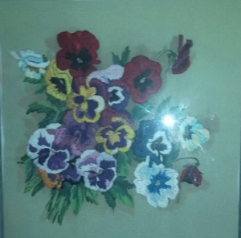 Канаш Е.Д. – вышивка гладью на шелковой ткани «Анютины глазки»;Кишко Н.А. – вышивка бисером «Подсолнухи»;Сарачинская О.И. - плетение из газетных трубочек «Башмачок» (подставка для ручек и карандашей);Свиридова Е.В. - вышивка крестом «Итальянский дворик»;Хлебовец Т.Г. - работа из нетрадиционных материалов «Сказочная ель».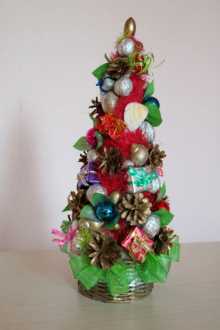 Решением конкурсной комиссии Дипломом первой степени в номинации «Работа с тканью» отмечена работа Свиридовой Е.В., дипломом второй степени в номинации «Изделия из бумаги» отмечена работа Сарачинской О.И., Дипломом третьей степени в номинации «Работа из нетрадиционных материалов» отмечена работа Хлебовец Т.Г.